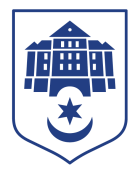 ТЕРНОПІЛЬСЬКА МІСЬКА РАДАПОСТІЙНА КОМІСІЯз питань економіки, промисловості, транспорту і зв’язку, контролю за використанням комунального майна, зовнішніх зв’язків, підприємницької діяльності, захисту прав споживачів та туризмуПротокол засідання комісії №6Від  14.07.2021Всього членів комісії: 	(4) Ольга Шахін, Віталій Хоркавий,  Мар’яна Юрик, Мар’ян КозбурПрисутні члени комісії: 	(4) Ольга Шахін, Віталій Хоркавий, Мар’яна Юрик, Мар’ян КозбурКворум є. Засідання комісії правочинне.На засідання комісії запрошені:Наталя Стець – завідувач сектору регуляторної політики та підприємництва відділу торгівлі,побуту та захисту прав споживачів,Василь Франків – начальник управління державної реєстрації,Олег Соколовський – начальник управління житлово-комунального господарства, благоустрою та екології,Зварич Мар’яна – начальник управління цифрової трансформації та комунікацій зі ЗМІСергій Ковдриш – начальник управління обліку та контролю за використанням комунального майна,Ольга Заверуха - начальник відділу молодіжної політики управління сім’ї, молодіжної політики та захисту дітей,Марія Підгайна – завідувач сектору економічної роботи та бухгалтерського обліку відділу охорони здоров’я та медичного забезпечення,Наталя Харів – заступник начальника організаційного відділу ради управління організаційно– виконавчої роботи.Головуюча – голова комісії Ольга ШахінСлухали:	Про затвердження порядку денного, відповідно до листа від 12.07.2021                     № 14873-Ю.Виступила: Марія Підгайна, яка запропонувала доповнити порядок денний листом відділу охорони здоров’я та медичного забезпечення від 12.07.2021 №307/05-23.2 щодо звільнення від плати за оренду комунального майна в період дії протиепідемічних обмежувальних заходів.Результати голосування за затвердження порядку денного з врахуванням пропозиції Марії Підгайної: За - 4, проти-0, утримались-0. Рішення прийнято.Вирішили:	Затвердити порядок денний.Порядок денний засідання:1.Перше питання порядку денного.Слухали: 	Про внесення доповнень до плану діяльності з підготовки проектів регуляторних актів на 2021 рік.Доповідала:	Наталя СтецьВиступили:	Ольга Шахін, Віталій Хоркавий, Мар’яна Юрик, Мар’ян КозбурРезультати голосування за проект рішення: За - 4, проти-0, утримались-0. Рішення прийнято.Вирішили:	Погодити проект рішення міської ради «Про внесення доповнень до плану діяльності з підготовки проектів регуляторних актів на 2021 рік.».2.Друге питання порядку денного.Слухали: 	Про затвердження нової редакції статуту Міського бюро технічної інвентаризаціїДоповідав:	Василь ФранківВиступили:	Ольга Шахін, Віталій Хоркавий, Мар’яна Юрик, Мар’ян КозбурРезультати голосування за проект рішення: За - 4, проти-0, утримались-0. Рішення прийнято.Вирішили:	Погодити проект рішення міської ради «Про затвердження нової редакції статуту Міського бюро технічної інвентаризації».3.Третє питання порядку денного.Слухали: 	Про надання дозволу на списання майна комунальної власності Доповідав:	Олег СоколовськийВиступили:	Ольга Шахін, Віталій Хоркавий, Мар’яна Юрик, Мар’ян КозбурРезультати голосування за проект рішення: За - 4, проти-0, утримались-0. Рішення прийнято.Вирішили:	Погодити проект рішення міської ради «Про надання дозволу на списання майна комунальної власності».4.Четверте питання порядку денного.Слухали: 	Про прийняття до комунальної власності Тернопільської міської територіальної громади програмного забезпечення Порталу відкритих даних ТернополяДоповідала:	Мар’яна ЗваричВиступили:	Ольга Шахін, Віталій Хоркавий, Мар’яна Юрик, Мар’ян КозбурРезультати голосування за проект рішення: За - 4, проти-0, утримались-0. Рішення прийнято.Вирішили:	Погодити проект рішення міської ради «Про прийняття до комунальної власності Тернопільської міської територіальної громади програмного забезпечення Порталу відкритих даних Тернополя».5.П’яте питання порядку денного.Слухали: 	Про приватизацію об'єкта комунальної власностіДоповідав:	Сергій КовдришВиступили:	Ольга Шахін, Віталій Хоркавий, Мар’яна Юрик, Мар’ян КозбурРезультати голосування за проект рішення: За - 4, проти-0, утримались-0. Рішення прийнято.Вирішили:	Погодити проект рішення міської ради «Про приватизацію об'єкта комунальної власності».6.Шосте питання порядку денного.Слухали: 	Лист управління сім’ї, молодіжної політики та захисту дітей від 09.07.2021 №522/24.2 щодо звільнення від орендної плати ФОП Цупер Б.М., який орендує нежитлові приміщення за адресою: м. Тернопіль, проспект Злуки, 45Інформувала:	Ольга ЗаверухаВиступили:	Ольга Шахін, Віталій Хоркавий, Мар’яна Юрик, Мар’ян КозбурРезультати голосування: За - 4, проти-0, утримались-0. Рішення прийнято.Вирішили:	Погодити лист управління сім’ї, молодіжної політики та захисту дітей від 09.07.2021 №522/24.2 та звільнити від орендної плати ФОП Цупер Б.М., який орендує нежитлові приміщення за адресою: м. Тернопіль, проспект Злуки, 45 за період 18.03.2020-30.10.2020.7.Сьоме питання порядку денного.Слухали: 	Лист відділу охорони здоров’я та медичного забезпечення від 12.07.2021 №307/05-23.2 щодо звільнення від плати за оренду комунального майна в період дії протиепідемічних обмежувальних заходів Інформувала:	Марія ПідгайнаВиступили:	Ольга Шахін, Віталій Хоркавий, Мар’яна Юрик, Мар’ян КозбурРезультати голосування: За - 4, проти-0, утримались-0. Рішення прийнято.Вирішили:	Погодити лист відділу охорони здоров’я та медичного забезпечення від 12.07.2021 №307/05-23.2 щодо звільнення від плати за оренду комунального майна в період дії протиепідемічних обмежувальних заходів: 1. КНП «Тернопільська міська комунальна лікарня швидкої допомоги», ФО-П Литвин Тетяна Григорівна,вул. Шпитальна,2, площа 178,12 кв.м. за період з 02.01.2021-01.06.2021р.;2.  КНП «Тернопільська комунальна міська лікарня №2» ФО-П Маціпура Степан Володимирович, вул. Купчинського,14, площа 21,0 кв.м за період 01.01.2021-31.08.2021.Голова комісії							Ольга ШахінСекретар комісії							Мар’яна ЮрикПро внесення доповнень до плану діяльності з підготовки проектів регуляторних актів на 2021 рікПро затвердження нової редакції статуту Міського бюро технічної інвентаризаціїПро надання дозволу на списання майна комунальної власностіПро прийняття до комунальної власності Тернопільської міської територіальної громади програмного забезпечення Порталу відкритих даних ТернополяПро приватизацію об'єкта комунальної власностіЛист управління сім’ї, молодіжної політики та захисту дітей від 09.07.2021 №522/24.2 щодо звільнення від орендної плати ФОП Цупер Б.М., який орендує нежитлові приміщення за адресою: м. Тернопіль, проспект Злуки, 45Лист відділу охорони здоров’я та медичного забезпечення від 12.07.2021 №307/05-23.2 щодо звільнення від плати за оренду комунального майна в період дії протиепідемічних обмежувальних заходів